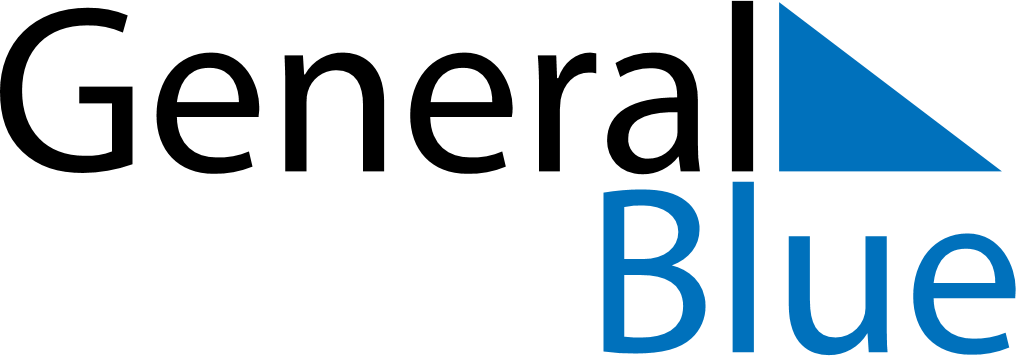 July 2024July 2024July 2024July 2024July 2024July 2024Jelgava, LatviaJelgava, LatviaJelgava, LatviaJelgava, LatviaJelgava, LatviaJelgava, LatviaSunday Monday Tuesday Wednesday Thursday Friday Saturday 1 2 3 4 5 6 Sunrise: 4:38 AM Sunset: 10:19 PM Daylight: 17 hours and 40 minutes. Sunrise: 4:39 AM Sunset: 10:18 PM Daylight: 17 hours and 39 minutes. Sunrise: 4:40 AM Sunset: 10:18 PM Daylight: 17 hours and 37 minutes. Sunrise: 4:41 AM Sunset: 10:17 PM Daylight: 17 hours and 35 minutes. Sunrise: 4:42 AM Sunset: 10:16 PM Daylight: 17 hours and 34 minutes. Sunrise: 4:43 AM Sunset: 10:16 PM Daylight: 17 hours and 32 minutes. 7 8 9 10 11 12 13 Sunrise: 4:45 AM Sunset: 10:15 PM Daylight: 17 hours and 30 minutes. Sunrise: 4:46 AM Sunset: 10:14 PM Daylight: 17 hours and 28 minutes. Sunrise: 4:47 AM Sunset: 10:13 PM Daylight: 17 hours and 25 minutes. Sunrise: 4:48 AM Sunset: 10:12 PM Daylight: 17 hours and 23 minutes. Sunrise: 4:50 AM Sunset: 10:11 PM Daylight: 17 hours and 20 minutes. Sunrise: 4:51 AM Sunset: 10:10 PM Daylight: 17 hours and 18 minutes. Sunrise: 4:53 AM Sunset: 10:08 PM Daylight: 17 hours and 15 minutes. 14 15 16 17 18 19 20 Sunrise: 4:54 AM Sunset: 10:07 PM Daylight: 17 hours and 13 minutes. Sunrise: 4:56 AM Sunset: 10:06 PM Daylight: 17 hours and 10 minutes. Sunrise: 4:57 AM Sunset: 10:04 PM Daylight: 17 hours and 7 minutes. Sunrise: 4:59 AM Sunset: 10:03 PM Daylight: 17 hours and 4 minutes. Sunrise: 5:00 AM Sunset: 10:01 PM Daylight: 17 hours and 1 minute. Sunrise: 5:02 AM Sunset: 10:00 PM Daylight: 16 hours and 57 minutes. Sunrise: 5:04 AM Sunset: 9:58 PM Daylight: 16 hours and 54 minutes. 21 22 23 24 25 26 27 Sunrise: 5:05 AM Sunset: 9:57 PM Daylight: 16 hours and 51 minutes. Sunrise: 5:07 AM Sunset: 9:55 PM Daylight: 16 hours and 47 minutes. Sunrise: 5:09 AM Sunset: 9:53 PM Daylight: 16 hours and 44 minutes. Sunrise: 5:11 AM Sunset: 9:52 PM Daylight: 16 hours and 40 minutes. Sunrise: 5:13 AM Sunset: 9:50 PM Daylight: 16 hours and 37 minutes. Sunrise: 5:14 AM Sunset: 9:48 PM Daylight: 16 hours and 33 minutes. Sunrise: 5:16 AM Sunset: 9:46 PM Daylight: 16 hours and 29 minutes. 28 29 30 31 Sunrise: 5:18 AM Sunset: 9:44 PM Daylight: 16 hours and 26 minutes. Sunrise: 5:20 AM Sunset: 9:42 PM Daylight: 16 hours and 22 minutes. Sunrise: 5:22 AM Sunset: 9:40 PM Daylight: 16 hours and 18 minutes. Sunrise: 5:24 AM Sunset: 9:38 PM Daylight: 16 hours and 14 minutes. 